Operational Policy: Workplace Bullying and Harassment (NAG 5)Blind & Low Vision Education Network NZStatement of Intent:The Blind & Low Vision Education Network NZ (BLENNZ) recognises that workplace bullying is a significant hazard in New Zealand and that it can affect staff physically and mentally, and reduce staff engagement and performance. BLENNZ is committed to creating a safe working environment and a positive culture for all employees and this includes protecting them from bullying and harassment. BLENNZ will meet its statutory responsibilities under the Health and Safety at Work Act 2015, the Employment Relations Act 2000 and the Human Rights Act 1993 or any of their amendments, in relation to dealing with any breach of legislation.Definitions:Bullying is repeated, unreasonable and unwelcome behaviour directed towards another person. It is a workplace health and safety issue.Harrasment is one or more specific acts targeted at another person with potential to cause humiliation, offence, or intimidation. It is against the law.Examples of direct bullying:Ridiculing, insulting, teasing, jokes, “funny surprises” and sarcasmPersistent and/or public criticismAttacking a person’s beliefs, attitude, lifestyle or appearance, gender references, gender identity, sexual orientation, accusations of being mentally disturbedTampering with personal effects, theft, destruction of propertyEncouraging to feel guiltyIntimidation and acting in a condescending mannerSuggestive glances, gestures or dirty looksRacist comments, jokes and innuendoes “Mobbing” together to complain and undermineIntruding on privacy e.g. spying, stalking, harassed by calls when on leave or after hours or at weekends.Examples of indirect bullying:Giving unachievable, meaningless or unpleasant tasksImpossible deadlines and unmanageable workloadsChanging goalposts / targetsUnderwork – working below competenceMaking hints or threats about job securityUnreasonable or inappropriate monitoringUndervaluing contributions – not giving credit where credit is due.What bullying and harassment is not:Workplace conflict (interests, values, structure, relationships)Warnings or other consequences in line with proper procedureReasonable work demands and pressureSetting high performance standards because of quality or safetyMutually consented behaviourOne off instances of rudeness or tactlessnessLegitimate non abusive expressions of frustration about an employee’s actions or lack ofBehaviours which fall in the normal range of what can be expected in the workplaceFirm directionsInfantile jokesBlunt or abrasive management styleConstructive performance feedbackLegitimate peer review.Policy Guidelines:1.	Bullying and harassment are unacceptable and will not be tolerated.2.	This policy will be discussed annually with all employees at the first staff meeting of each year and recorded in the minutes of the meeting.3.	Through the provision of this policy, all employees will be better informed to recognise bullying and harassment and know what action to take should this occur. 4.	Every concern or complaint raised will be treated seriously and dealt with following balanced fair procedures for both the complainant and the alleged bully.  These include both low-key and formal solutions depending on the circumstances.5.	Any concerns or complaints about bullying and harassment should be immediately reported to the respective line manager, Co-ordinator or Senior Manager, or to the Principal if the bullying relates to someone in a senior management position.  Any concerns or complaints relating to the Principal should be reported to the Chairperson of the Board of Trustees.6.	BLENNZ will take appropriate steps to protect the complainant during the review process.7.	The process for preventing and managing workplace bullying will be as outlined by Worksafe New Zealand.8.	Where appropriate BLENNZ will encourage and facilitate early resolution in an informal way.9.	If a formal approach is undertaken BLENNZ will keep written records and:Assist the complainant to make a written complaint focussed on factually describing the behaviour and avoiding emotive labels/commentaryInform the alleged perpetrator of the complaintExplain to both parties the process, timeframe for investigation, rights to support, requirement for confidentiality and non-victimisation, and possible consequencesInterview the complainantInterview the alleged perpetratorInterview any witnessesCollect any factual evidenceConsider the evidence and decide whether the allegations amount to bullying or harassment or something elseMake recommendations, including whether or not a disciplinary process will proceed, and communicate these to all parties in writing.10.	BLENNZ will implement any recommendations and will also undertake to monitor the ongoing situation.11.	BLENNZ will provide employees affected by workplace bullying or harassment access to free confidential support through the Employment Assistance Programme (EAP Services).Supporting Documentation:Worksafe NZ websiteDiversity Works NZ WebsiteBLENNZ Code of ConductBLENNZ Concerns & Complaints PolicyApproved:	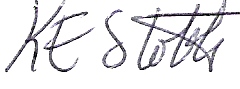 Date:	16/2/2022Next Review: 2024